Publicado en Barcelona el 18/05/2015 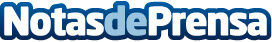 El primer comparador de precios de comida para mascotasPor fin llega el primer comparador de precios de comida para mascotas, una herramienta definitiva con la que los usuarios lograran grandes ahorros. Dando opción a las grandes marcas a conocer las fluctuaciones de los precios en el mercado tanto de sus precios como de sus competidores. Krokprices está destinado a ser el referente de grandes y pequeños portales de venta de comida para mascotas así como de las grandes marcas.Datos de contacto:Sergio GonzalvezKrokprices el comparador de precios de comida para mascotas606704466Nota de prensa publicada en: https://www.notasdeprensa.es/el-primer-comparador-de-precios-de-comida-para Categorias: Mascotas http://www.notasdeprensa.es